The Housing Board 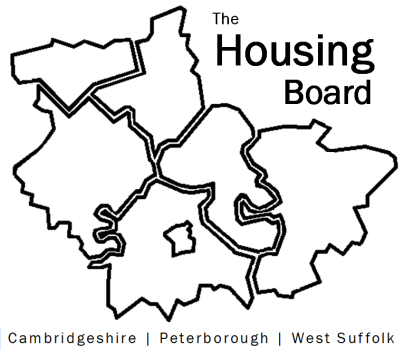 Cambridgeshire | Peterborough | West SuffolkMeeting from 10:00 to 12:00, Friday 3 December 2021To be held online via Microsoft Teams: please open the meeting invite to click on the linkThe Housing Board Cambridgeshire | Peterborough | West SuffolkMeeting from 10:00 to 12:00, Friday 3 December 2021To be held online via Microsoft Teams: please open the meeting invite to click on the linkThe Housing Board Cambridgeshire | Peterborough | West SuffolkMeeting from 10:00 to 12:00, Friday 3 December 2021To be held online via Microsoft Teams: please open the meeting invite to click on the linkThe Housing Board Cambridgeshire | Peterborough | West SuffolkMeeting from 10:00 to 12:00, Friday 3 December 2021To be held online via Microsoft Teams: please open the meeting invite to click on the linkA G E N D AA G E N D AA G E N D AA G E N D AItemItemLeadWelcome/apologiesActions of previous meeting to approve, and matters arising.  
Meeting papers available at www.cambridgeshireinsight.org.uk/housingboard
Welcome/apologiesActions of previous meeting to approve, and matters arising.  
Meeting papers available at www.cambridgeshireinsight.org.uk/housingboard
Vice Chair
Heather / DamianUpdate on Hardship Metrics work / future plan (paper to follow)Update on Hardship Metrics work / future plan (paper to follow)Damian Roche Mental health, substance misuse and housing: final document for approval (document to be circulated by close of play 30 Nov)Mental health, substance misuse and housing: final document for approval (document to be circulated by close of play 30 Nov)Sue BeecroftGTANA update (TBC)GTANA update (TBC)Julie Fletcher, if neededOutput of number of homes built 2020/21 (verbal only)Output of number of homes built 2020/21 (verbal only)Sue BeecroftUpdatesAny Covid issues to highlightHRS re-commissioning and partner updateDA accommodation update (if anything to bring)UpdatesAny Covid issues to highlightHRS re-commissioning and partner updateDA accommodation update (if anything to bring)
All 
Lisa Sparks
AOB
AOB
2022 meeting dates (10am – 12 noon)14 January
4 February
4 March
1 April
6 May
10 June

1 July
5 August
2 September
7 October
4 November
2 December
1 July
5 August
2 September
7 October
4 November
2 December